HEAL PRIORITY ACTION TEAM MINUTES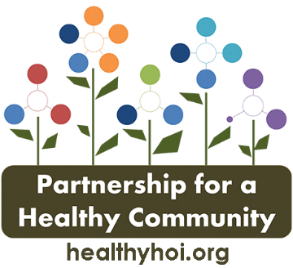 Date: Thursday, May 11, 2023Time: 2:00 to 3:30 pmLocation: ZoomWelcome/IntroductionsIn attendance – and Announcements: Rebecca Crumrine, U of I SNAP ed – Webinar on May 17, SNAP-Ed: go.illinois.edu/ILSNAPEd-ImpactsWebinarShanita Wallace, TCHDHillary Aggertt, WCHDKim Litwiller, TCHDAmy Fox, TCHDMichelle Compton, PCCHDSeth Noland, PCCHDRaquel Herron, PPD – Park-a-palooza June 8-10: Park-A-Palooza - Peoria Park District (peoriaparks.org)Kate MacIntyre, PCCHDLaher Oberoi, PCCHD - last day Friday May 19!Mike Brooks, OSF Garden of HopeSally Gambacorta, Carle EurekaEmily Kelly, WCHD, WICAudrey Kamm, Midwest FoodbankJordan Rahn, CHOIRenee Wieland, OSF Amy Christianson, UICOMPPFHC Board/Chair AnnouncementsHillary: Board update – onboarding packets for new partners joiningShanita: HEAL orientation powerpoint for new folks joining HEAL for 2023-2025 will go for logo approval, will send out to everyone with minutes  Becca: Chairs meeting monthly with other leads for each priority teamData Report – Dr. KellyDr Kelly not available today, Shanita provided an updatePhysical Activity objectives:9 asset partners, goal to increase by 6 in last cycle1 Campaign: Move it Monday4 social events: Hunger Walk, Diabetes programs, hope to increase during this cycleHealthy Eating objectives:Inventory number of community gardens in all 3 counties, hope to update GIS mapping – can this be updated?Task Amy will follow up on this with Tazewell GIS departmentBecca has started a spreadsheet to identify garden contacts and reach out to gather info on number of people accessing gardens - want to increase this number Subcommittee Updates:Built Environment – Complete StreetsLeslie not available todayLeslie emailed the Complete Streets Pop-up Demo promotional flyerThurs Apr 27: Social Determinants of Health External Stakeholder RetreatTues May 16 (5-7:30pm): Kick-off Event – Walk Audit with Mark Fenton WIC/Farmers MarketTool kit is edited, hope to have Tri County WIC logo, will share when readyVoucher redemption days are in kit starting July 1Kick off meeting has not yet happenedBecca: do we have senior market vouchers? Does Agency on Aging have those?Task Hillary: will email market to find a contact name, Becca suggested these can be added to took kitHEAL Food System PartnersJune 26 8:30-12: Upcoming retreat for all members at Community Foundationnetworking and lunch at 12looking at family past success, envisioning work for year 5 into year 6just received year 5 funding, last year for ending hunger, hope to continuePekin Committee for Active TransportationAmy will have updates at next meetingBreakout session for workgroupsPhysical Activity Group: Kim, Hillary, Kate, Seth RaquelPA1: increase establishmentsFind partners to work on Focus groups – establishments that offer Physical Activity that can help capture dataFocus group – questions coming by June or July or August?PA2: increase partnersShanita is working on thisPA3: increase campaignsHunger Walk Education group is spotlighting Hunger educationHillary: tracking app with Bradley U – discussions still continuePA4: increase participation at eventsHunger Walk is being coordinated Previous meeting was suggested to try a Hunger Walk 5k walk/run at one locationKim suggested maybe we can build up to a 5k on year 5 rather than this year?We need to build a reputation and gain some notoriety firstEveryone in agreement!We will drop 5k for now, will organize a walk at one location walk – maybe change date depending on available staff?Hope to organize a walk at 1 location within each of 3 counties for the next 3 years2022 – inaugural Hunger Walks in TriCounty2023 – Peoria County2024 – Tazewell County2025 – Woodford County2026 – 5 K for 5th year of Hunger Walk in TriCounty Dates and Times:Task Kim: send out survey to HEAL Team by end of next week to see what date would be best to help with Walk (Saturday September 23 or 30)?If we choose Saturday morning will not interfere with High School footballLocations:Task Kate: check with Forest Park Nature Center for those datesLast year rental was paid for with PCCHD grant (Kate will check) Task Raquel: check with other locations at PPD for dates/costSWAG: T-shirts/Water bottles:Kim suggested need to order soon – has contact for T-shirt ordersame shirt different color for staff vs participants (orange and grey?)Task Kim: will provide options for T-shirt design/color (same logo?) Suggest Registration through U of I – register before certain date/get T-shirtTask Becca: check with U of I to see if we can use for registration againCheck to see how donated $ will go to food pantry networkDo we want swag bags again? Maybe a water bottle instead of bag?Sponsors: can we try sponsors with logos on swag?Costs: water bottles and t shirts + fee associated with locationMarketing: sponsors Free coverage from media, social media, push out marketing via partnershipTask Hillary: will look into this?Food Pantries:will need to be at walk to gather food donationsInvite food pantries from county where walk is being held – Peoria this yearWorkgroup ReportHealthy Eating 1: working on adding more info to garden list, contacts, reaching out for numbers of families and childrenHealthy Eating 2: developing children and adult curriculumNeed incentives such as food sampling, recipe, activity, survey for WIC, SNAPed for nutrition and gardening questions for inputusing garden spaces for wrap around services event so more impactful;Healthy Eating 3: campaign videos or reels about healthy foods, such as no cooking, produce, cooking with kidspopulation level message like 5210 for schools, gardens, hospitals visibility campaign link to GIS mapping, grow a row campaign, daily tips and trickslots of big ideas, need to find people with these skills, find more partners; can we get an intern?Will continue to work on these; maybe a lot of this will be for next year; Overview of discussion, next steps & tasks: Look at HE Report for May 2023Announcements - completed at intro to meetingVisit healthyhoi.org for more information on the HEAL Priority Action Team! 	In-person Meeting Location Schedule:U of I Extension, Peoria - July, September, November TCHD - June, August, October, December